BEZPIECZNE WAKACJE1. Wakacyjne zagadkiBabcia pestki z nich wydłubie i sok słodki z nich wyciśnie, albo kompot ugotuje,lub do ciasta doda.../wiśnie/Gdy tylko lato się zaczyna na krzaku dojrzewa /malina/Duża i dmuchana;Bardzo kolorowa.Hop! Do góry lubi latać.To piłka /plażowa/.Zamek z piasku z nią zbudujesz,chociaż cała plastikowa. Po zabawie -obok grabek w wiaderku się chowa. /łopatka/.W wodzie zawsze je zakładam,Przez ręce, głowę.Już się teraz nie utopię.Bo mam koło /ratunkowe/.Gdy słońce mocno świeciTo wtedy nam się marzy By koc szybko rozłożyć Na piaszczystej /plaży/.2. „Do widzenia, przedszkole” – słuchanie opowiadania O. Masiuk. Do widzenia, przedszkoleOlga MasiukPrzyszło lato. Dziś miał się odbyć pożegnalny podwieczorek i występy. Szczypiori Kuba mieli zagrać na bębenkach, Elizka miała zaśpiewać piosenkę, Zosiapowiedzieć wierszyk, a Tup potuptać w rytm wesołej melodii.Rodzice siedzieli na krzesełkach, niecierpliwie oczekując występu. Po występiemiały się zacząć wakacje.Dziś od rana wszyscy opowiadali sobie, dokąd pojadą na wakacje. Tup niedo końca wiedział, co znaczy to słowo – wakacje.– To jest taki wolny czas latem. Bez przedszkola – wyjaśniła Zosia.Szczypior i Kuba wybijali na bębenkach rytm, a rodzice klaskali w dłonie.– Ja jadę w góry z dziadkami – powiedziała Zosia.– Ja do cioci na wieś – wtrąciła się Elizka. – A Szczypior pojedzie do innegokraju, ale nie pamiętam jakiego – wyznała.– To trzeba koniecznie wyjechać?– zapytał lekko przerażony Tup.– Trzeba koniecznie, bo to wakacje – powiedziała Elizka szybciutko, bo chłopcyskończyli grać na bębenkach i teraz miała być jej piosenka.Tup usiadł zmartwiony w kąciku.– Nie wiedziałem. Mama i tata chyba też nie wiedzą, że trzeba jechać na wakacje– westchnął.Zosia powtarzała sobie słowa wierszyka.– Kuba nie jedzie nigdzie – powiedziała tylko. – Mówi, że będzie z tatą grałw piłkę i jeździł na rowerze.– To jednak można nie wyjeżdżać? – zapytał Tup.– Można, ale trzeba coś robić fajnego, bo to wakacje – powiedziała Zosiaszybciutko, bo Elizka skończyła śpiewać i Zosia musiała wychodzić ze swoimwierszykiem.Tup nie mógł myśleć długo, bo wierszyk Zosi był krótki i za chwilę on sammiał wyjść do tuptania.Tup stanął na scenie. Udało mu się pięknie wytuptać melodię. Rodzice podeszlido niego zachwyceni.– Brawo, Tupku – powiedziała mama.– Musisz pożegnać się z przedszkolem na lato – dodał tata. – Teraz czekającię pierwsze w życiu wakacje. Pomyśleliśmy z mamą, że może chciałbyś pojechaćdo swoich kuzynów. Mieszkają w pięknej puszczy i mają norkę tuż nad jeziorem.Co ty na to?– Wakacje to taki wspaniały czas – powiedziała mama.Tup aż klasnął w łapki z radości. Więc jednak rodzice wiedzą, co znaczą wakacje!Do zobaczenia przedszkole!3. Poznajemy zasady bezpiecznych wakacji – rozmowa kierowana.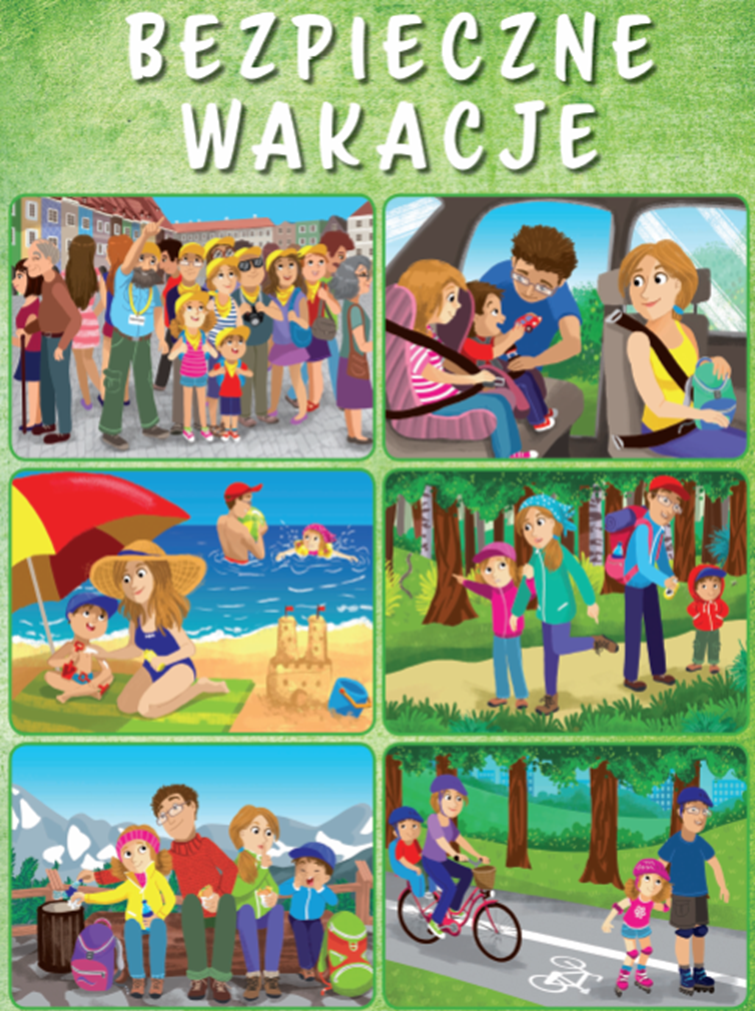 4. Zabawy muzyczno-ruchowe do piosenek:„Karuzela”, „Zając Tup”, „Każdy przedszkolak wie”, „Była babuleńka”, „Nie chcę Cię znać”.                                                                                                            Opracowanie:                                                                                                            Ewelina Owczarek                                                                                                            Elżbieta Żulińska